Publicado en Madrid el 07/08/2019 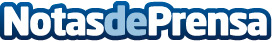 Inversores internacionales con una cartera de más de 100.000M de dólares, protagonistas de South Summit2019Softbank, Northzone, Balderton, Atomico, Index Ventures, Accel, Seaya Ventures o e.Ventures son sólo algunos de los fondos de inversión que ya han confirmado su presencia en esta nueva edición de South Summit, que se celebrará del 2 al 4 de octubre en La Nave. Investors Den será el espacio exclusivo donde fondos de inversión y Venture Capital, business angels, instituciones y partners de South Summit podrán hacer networking y compartir oportunidades de negocioDatos de contacto:Ana91 411 58 68Nota de prensa publicada en: https://www.notasdeprensa.es/inversores-internacionales-con-una-cartera-de Categorias: Finanzas Emprendedores http://www.notasdeprensa.es